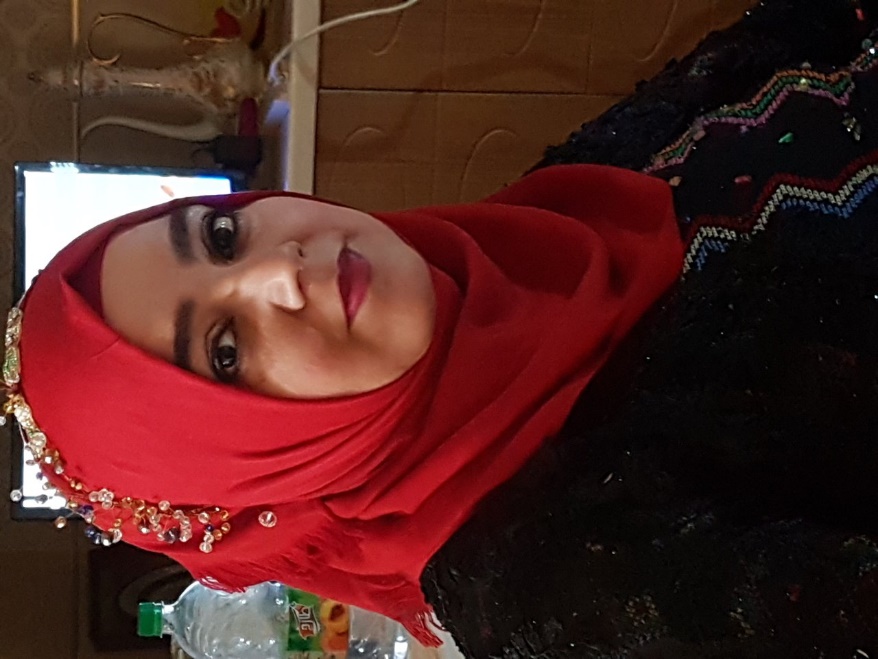 Hataw Jalal TaherAssistant Lecturer in Microbiology Birth date: 15 July 1982Nationality: Iraq- Kurdistan Region - ErbilAddress: 27A New Zanko Village- ErbilE-mail:      hataw.taher@epu.edu.iqPublicationsImpacts of Cinnamon and Thyme essential oils against the growth of Staphylococcus aureusHJ Taher, MHA RasoolPolytechnic Journal 7 (2)Screening of IgM and IgG Against Cytomegalovirus, Rubella and Toxoplasma infections in Aborted Women in Erbil Province-Iraqi Kurdistan RegionYK Amin, HJ Taher, MHA Rasulhataw.taher@epu.edu.iqM.Sc. degree in Microbiology (2005-2008) –Biology Dept., College of Science, Salahaddin University- Erbil.B.Sc. degree in Biology (2001-2005) –Biology Dept., College of Science, Salahaddin University- Erbil.Working as biology assist. in biology dept. , college of science, Salahaddin university Serving as Assistant Lecturer in Medical tech. Inst. , Polytechnic university Serving as Assistant Lecturer in MLT dept.,Erbil Health tech. college , Polytechnic university Languages (Speaking, writing and reading):KurdishArabic English 